A SKI TRIP TO 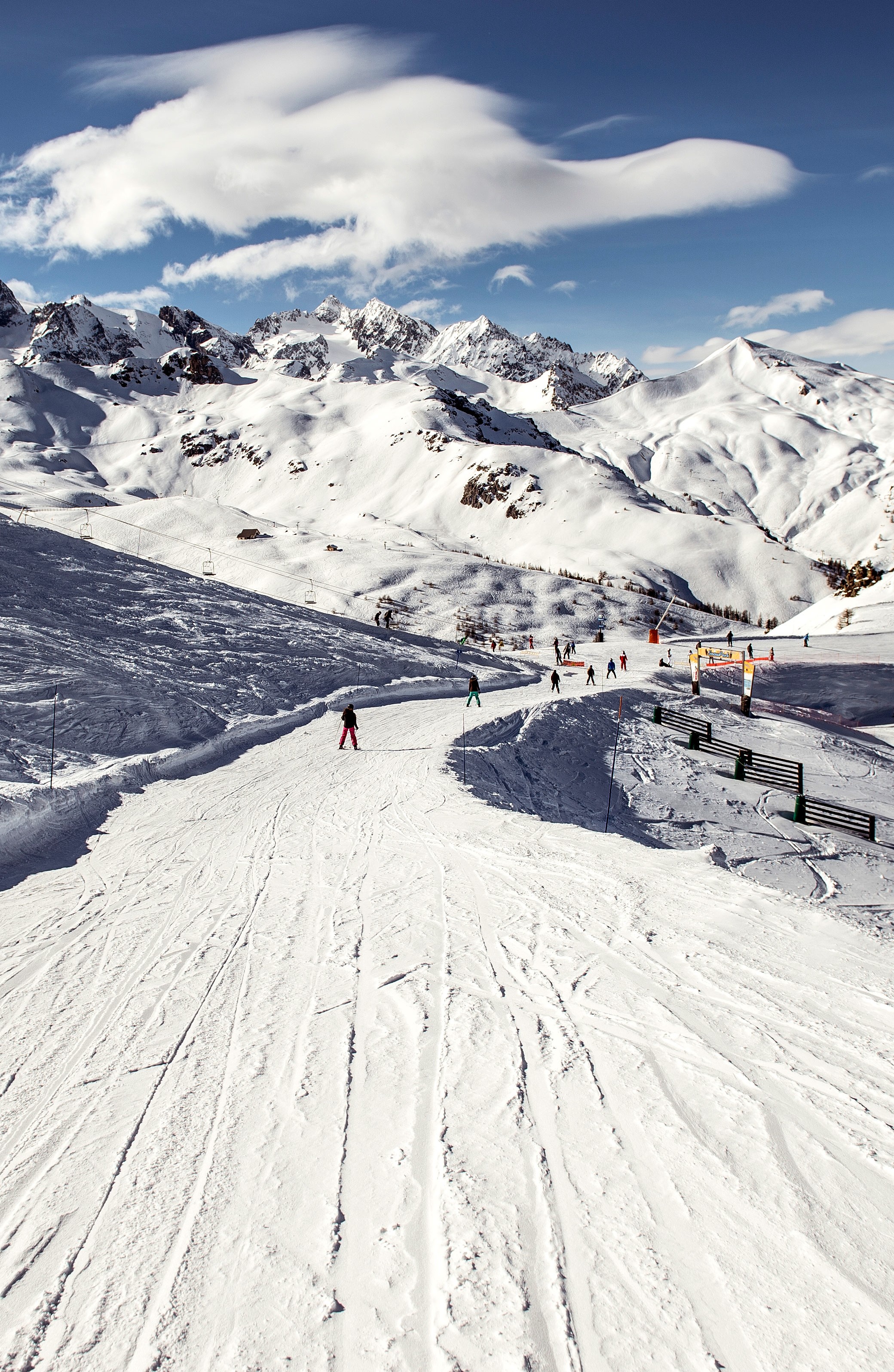 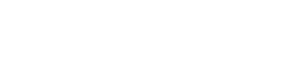 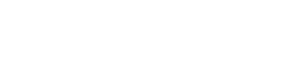 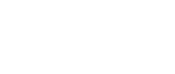 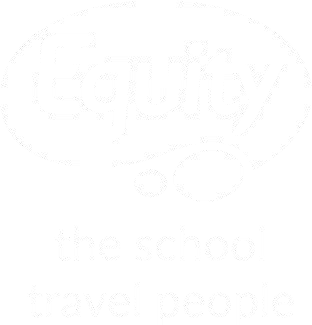 [Destination] [ Date] C o n t a c t	d e t a i l s :